Številka: 610-0003/2020Datum: 24. 6. 2020Na podlagi 21. člena Zakona o lokalni samoupravi (94/07 – uradno prečiščeno besedilo, 76/08, 79/09, 51/10, 40/12 – ZUJF, 14/15 – ZUUJFO, 76/16 – odl. US, 11/18-ZSPDSLS-1, 30/18, 61/20 – ZIUZEOP-A in 80/20 – ZIUOOPE), 7. člena Statuta Občine Škofja Loka (Uradno glasilo slovenskih občin, št. 3/2016) in Odloka o proračunu Občine Škofja Loka za leto 2020 (Uradno glasilo slovenskih občin, št. 56/2019 in 21/2020) Občina Škofja Loka objavlja naslednjiJAVNI RAZPIS ZA SOFINANCIRANJE OBNOVE IN OPREME ZA KULTURNE DOMOVE V OBČINI ŠKOFJA LOKA V LETU 2020I. Predmet javnega razpisaPredmet razpisa je sofinanciranje obnove kulturnih domov, ki niso v javni lasti, na območju Občine Škofja Loka, za nujna vzdrževalna dela na objektih in nabavo opreme z namenom preprečevanja propadanja objektov in izboljšanja možnosti organizacije kulturnih aktivnosti v teh objektih (v nadaljevanju: obnova kulturnih domov).II. Pogoji za sofinanciranje:prijavitelj je neprofitna pravna oseba zasebnega prava,prijavitelj ni posredni ali neposredni proračunski uporabnik,prijavitelj je lastnik objekta ali ima stavbno pravico na objektu, ki se uporablja za izvajanje kulturnih dejavnosti oziroma prireditev,nakup opreme predstavlja osnovno sredstvo, potrebno za izvajanje kulturnih dejavnosti oziroma prireditev,objekt je javno dostopen, tudi v primeru nakupa opreme se dejavnost odvija v javno dostopnem objektu,prijavitelj predloži načrt vzdrževalnih in drugih del z navedenimi viri financiranja,projekti, ki bi sicer izpolnjevali pogoje, niso predmet sofinanciranja na podlagi tega javnega razpisa, če so lahko predmet sofinanciranja na podlagi drugih proračunskih postavk občinskega proračuna.Pri postopku dodeljevanju sredstev se bodo upoštevale določbe Zakona o integriteti in preprečevanju korupcije (Ur. l. RS, št. 69/11-UPB2) ali drugega zakona o dolžnosti izogibanja nasprotju interesov.III. MerilaO sofinanciranju se bo odločalo na podlagi naslednjih kriterijev:zasedenost oziroma izkoriščenost objekta z javnimi prireditvami s področja kulture v preteklem letu in načrt za tekoče leto,letno število uporabnikov objekta in delež za kulturne prireditve (za preteklo leto in načrt za tekoče leto),izkazana nujnost vlaganj v obnovo objekta ali opreme,načrtovani delež prostovoljnega dela krajanov in njihovo angažiranje za pridobitev drugih virov sredstev za vzdrževanje,lastni in drugi neproračunski viri financiranja.IV. Višina sredstev in upravičeni stroškiVišina proračunskih sredstev, ki jih bo Občina Škofja Loka dodelila na podlagi tega razpisa posameznemu upravičencu, ne bo presegala 80% načrtovanih stroškov obnove kulturnega doma.Občina Škofja Loka ne bo sofinancirala stroškov reprezentance (pogostitev ipd.), obdaritev, stroškov izletov oziroma ekskurzij, stroškov zdravilišč, stroškov telefonije in stroškov prevozov, ki niso v neposredni povezanosti s projekti obnove kulturnih domov.Najnižji znesek sofinanciranja, ki ga mora v skladu s pogoji in merili doseči prijavljen projekt, ki je predmet tega javnega razpisa, je 1.000,00 EUR; najvišji znesek pa je 5.000,00 EUR.VI. Obdobje upravičenostiSredstva bodo dodeljena za obnovo kulturnih domov v letu 2020. Upoštevani bodo tisti stroški, ki so nastali od 1. 1. 2020 do 15. 11. 2020. Skrajni rok za predložitev zahtevka za izplačilo je 15. 11. 2020. VI. Vrednost razpisaOkvirna vrednost razpoložljivih sredstev za razpis znaša v letu 2020: 8.000,00 EURRok za oddajo vlog: 13. 7. 2020VII. Razpisna dokumentacija:Razpisna dokumentacija obsega:besedilo razpisa,obrazec prijave.VIII. Obrazci za prijavo:Obrazec prijave lahko dvignete v vložišču Občine Škofja Loka ali na spletni strani: www.skofjaloka.si, pod rubriko »Razpisi« in je obvezni sestavni del prijave.IX. OddajaVloge z obrazcem, ki je obvezen del prijave, v zaprti kuverti s pripisom »za javni razpis – KULTURNI DOM – ne odpiraj« lahko vložite osebno v vložišče Občine Škofja Loka v času uradnih ur ali pošljete priporočeno po pošti na naslov: OBČINA ŠKOFJA LOKA, Mestni trg 15, 4220 Škofja Loka, najkasneje do 13. 7. 2020 do 23:59.Prijavitelj lahko vlogo dopolnjuje oziroma spreminja do preteka razpisnega roka na način, kot je opredeljen v prejšnjem odstavku z obvezno navedbo, na katero vlogo se dopolnitev oziroma sprememba nanaša.Informacije v zvezi z javnim razpisom lahko dobite na Občini Škofja Loka, kontaktni osebi:  Alojz Bogataj, e-mail: alojz.bogataj@skofjaloka.si, tel.: 04 51 12 332, in Rok Primožič, e-mail: rok.primozic@skofjaloka.si, tel.: 04 51 12 331.X. Odpiranje vlog in rezultatiOdpiranje vlog bo izvedeno naslednji delovni dan po preteku razpisnega roka. Odpiranje in ocenjevanje prispelih vlog bo opravila Komisija za izvedbo javnega razpisa. V primeru nepopolnih vlog oziroma vlog s pomanjkljivo dokumentacijo bo Komisija v roku 8 dni od odpiranja vlog predlagatelja pozvala, da vlogo v roku 8 dni po prejemu sklepa dopolnijo. Če vloga v roku ne bo dopolnjena, bo s sklepom zavržena.Vlagatelji bodo o izidu javnega razpisa obveščeni praviloma v roku 30 dni po roku za oddajo vloge.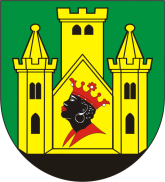 OBČINA  ŠKOFJA  LOKAObčinska uprava Mestni trg 15, 4220 Škofja Loka  T: 04 511 23 00  F: 04 511 23 01  E: obcina@skofjaloka.si  U: www.skofjaloka.siObčina Škofja LokaTine RadinjaŽupan